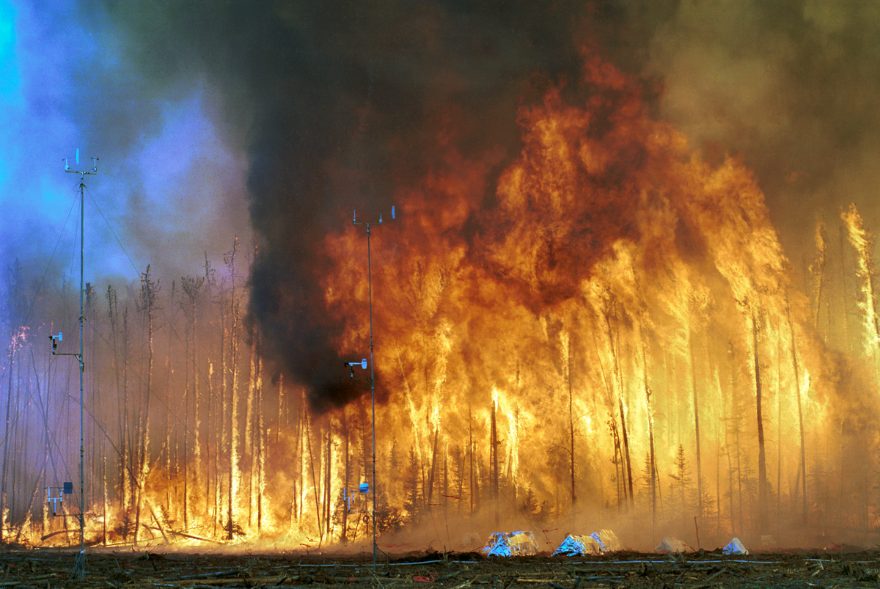 Dear Lord, we come before you with a heavy heart, as we know Your heart must be heavy,grieving for the loss of precious lifein the Amazon.We pray that in Your mercy You will forgive our ways of life, for we have created the marketsfor beef, lumber, and mineralstaken from the Amazon. We pray that You will forgivethose who set fires in the Amazon,those who cut down the ancient trees,those who plunder the watersto fulfill our hunger. Our God, Your mercy is infiniteand Your power to redeem is untold.Grant us Your grace as we turn to new ways of life,and send your love like a balmto heal the scorched earth and its people.In the precious name of Your son, Jesus, we pray.Amen.(prayer from Global Catholic Climate Movement)